QUOTE LIST					Schedule #:_________________FT/PT = Full Time/Part Time; T/I = Time/Incentive; U/N = Union/Non-union; EE = EmployeesNCS Form 20-2G (2020)National Compensation Survey –  Earnings (Wages) Department of LaborEARNINGS FORM (Government)Bureau of Labor StatisticsNational Compensation Survey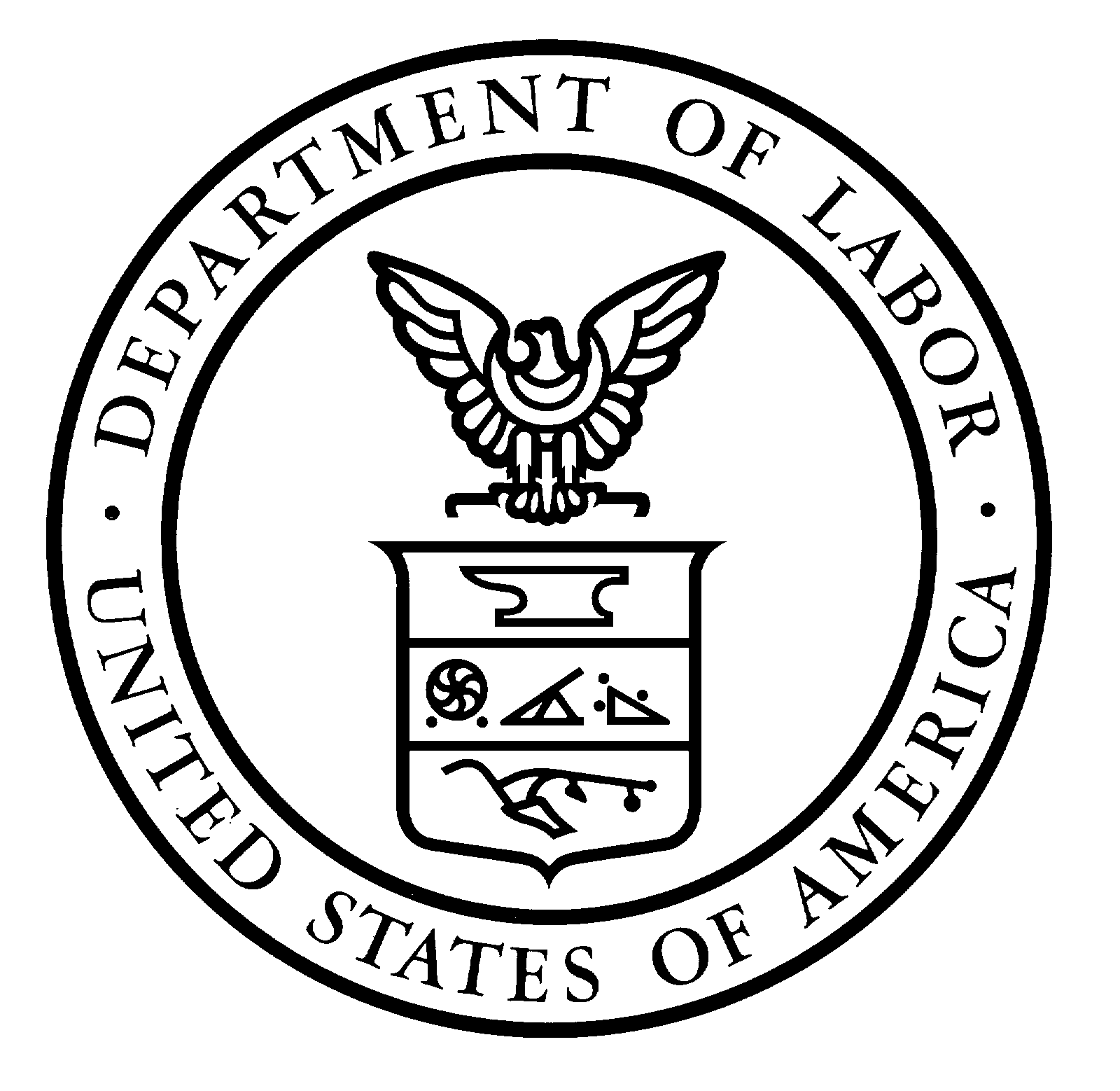 The BLS publishes statistical tabulations from this survey that may reveal the information reported by individual State and local governments.  Upon your request, however, the BLS will hold the information provided on this survey form in confidence..This report is authorized by law, 29 U.S.C. 2. Your voluntary cooperation is needed to make the results of this survey comprehensive, accurate and timely.O.M.B. # 1220-0164Expires XXXXWe estimate that it will take an average of 20 minutes to complete this form, including time for reviewing instructions, searching existing data sources, gathering and maintaining the data needed, and completing and reviewing this information.  If you have any comments regarding this estimate or any other aspect of this survey, including suggestions for reducing this burden, please send them to the Bureau of Labor Statistics, Office of Compensation and Working Conditions (1220-0164), 2 Massachusetts Avenue N.E., Washington, D.C. 20212.  You are not required to respond to the collection of information unless it displays a currently valid OMB control number.We estimate that it will take an average of 20 minutes to complete this form, including time for reviewing instructions, searching existing data sources, gathering and maintaining the data needed, and completing and reviewing this information.  If you have any comments regarding this estimate or any other aspect of this survey, including suggestions for reducing this burden, please send them to the Bureau of Labor Statistics, Office of Compensation and Working Conditions (1220-0164), 2 Massachusetts Avenue N.E., Washington, D.C. 20212.  You are not required to respond to the collection of information unless it displays a currently valid OMB control number.We estimate that it will take an average of 20 minutes to complete this form, including time for reviewing instructions, searching existing data sources, gathering and maintaining the data needed, and completing and reviewing this information.  If you have any comments regarding this estimate or any other aspect of this survey, including suggestions for reducing this burden, please send them to the Bureau of Labor Statistics, Office of Compensation and Working Conditions (1220-0164), 2 Massachusetts Avenue N.E., Washington, D.C. 20212.  You are not required to respond to the collection of information unless it displays a currently valid OMB control number.Quote #StatusSOC Code #Company Job Title and/or Job CodeFT/PTT/IU/NNumber of EE. 12345678RemarksESTABLISHMENT NAME:________________________  SCHEDULE #:___________	Page_____ of _____ESTABLISHMENT NAME:________________________  SCHEDULE #:___________	Page_____ of _____ESTABLISHMENT NAME:________________________  SCHEDULE #:___________	Page_____ of _____ESTABLISHMENT NAME:________________________  SCHEDULE #:___________	Page_____ of _____ESTABLISHMENT NAME:________________________  SCHEDULE #:___________	Page_____ of _____ESTABLISHMENT NAME:________________________  SCHEDULE #:___________	Page_____ of _____ESTABLISHMENT NAME:________________________  SCHEDULE #:___________	Page_____ of _____ESTABLISHMENT NAME:________________________  SCHEDULE #:___________	Page_____ of _____ESTABLISHMENT NAME:________________________  SCHEDULE #:___________	Page_____ of _____ESTABLISHMENT NAME:________________________  SCHEDULE #:___________	Page_____ of _____ESTABLISHMENT NAME:________________________  SCHEDULE #:___________	Page_____ of _____ESTABLISHMENT NAME:________________________  SCHEDULE #:___________	Page_____ of _____ESTABLISHMENT NAME:________________________  SCHEDULE #:___________	Page_____ of _____ESTABLISHMENT NAME:________________________  SCHEDULE #:___________	Page_____ of _____ESTABLISHMENT NAME:________________________  SCHEDULE #:___________	Page_____ of _____ESTABLISHMENT NAME:________________________  SCHEDULE #:___________	Page_____ of _____ESTABLISHMENT NAME:________________________  SCHEDULE #:___________	Page_____ of _____ESTABLISHMENT NAME:________________________  SCHEDULE #:___________	Page_____ of _____ESTABLISHMENT NAME:________________________  SCHEDULE #:___________	Page_____ of _____ESTABLISHMENT NAME:________________________  SCHEDULE #:___________	Page_____ of _____ESTABLISHMENT NAME:________________________  SCHEDULE #:___________	Page_____ of _____ESTABLISHMENT NAME:________________________  SCHEDULE #:___________	Page_____ of _____ESTABLISHMENT NAME:________________________  SCHEDULE #:___________	Page_____ of _____ESTABLISHMENT NAME:________________________  SCHEDULE #:___________	Page_____ of _____LINE #LINE #QUOTE #QUOTE #QUOTE #QUOTE #IDENTIFICATION OF SURVEY OCCUPATIONS, ESTABLISHMENTIDENTIFICATION OF SURVEY OCCUPATIONS, ESTABLISHMENTIDENTIFICATION OF SURVEY OCCUPATIONS, ESTABLISHMENTReference Date:Reference Date:Reference Date:Reference Date:Reference Date:Reference Date:Reference Date:Reference Date:Reference Date:Reference Date:Reference Date:Reference Date:Reference Date:Reference Date:Reference Date:JOBS, OR EMPLOYEES FOR WHOM WAGE INFORMATION IS BEING REPORTED ON EACH LINEJOBS, OR EMPLOYEES FOR WHOM WAGE INFORMATION IS BEING REPORTED ON EACH LINEJOBS, OR EMPLOYEES FOR WHOM WAGE INFORMATION IS BEING REPORTED ON EACH LINESource of wage data:Source of wage data:Source of wage data:Source of wage data:Source of wage data:Source of wage data:Source of wage data:Source of wage data:Source of wage data:Source of wage data:Source of wage data:Source of wage data:Source of wage data:Source of wage data:Source of wage data:JOBS, OR EMPLOYEES FOR WHOM WAGE INFORMATION IS BEING REPORTED ON EACH LINEJOBS, OR EMPLOYEES FOR WHOM WAGE INFORMATION IS BEING REPORTED ON EACH LINEJOBS, OR EMPLOYEES FOR WHOM WAGE INFORMATION IS BEING REPORTED ON EACH LINE#HOURS#HOURS#HOURSEARNINGSEARNINGS#WRKRS#WRKRS#WRKRSUSEUSEVAL CODEVAL CODEHIRE DATEHIRE DATEHIRE DATE11223344556677889910101111121213131414151516161717181819192020Use Codes:Use Codes:Use Codes:B = Base rateB = Base rateB = Base rateValidation (VAL)Codes:Validation (VAL)Codes:Validation (VAL)Codes:Validation (VAL)Codes:Validation (VAL)Codes:BC, RC, NW, LOS, EW, TOP, BOT, and OTHBC, RC, NW, LOS, EW, TOP, BOT, and OTHBC, RC, NW, LOS, EW, TOP, BOT, and OTHBC, RC, NW, LOS, EW, TOP, BOT, and OTHBC, RC, NW, LOS, EW, TOP, BOT, and OTHBC, RC, NW, LOS, EW, TOP, BOT, and OTHBC, RC, NW, LOS, EW, TOP, BOT, and OTHUse Codes:Use Codes:Use Codes:A = Add-on ($ and cents)A = Add-on ($ and cents)A = Add-on ($ and cents)Validation (VAL)Codes:Validation (VAL)Codes:Validation (VAL)Codes:Validation (VAL)Codes:Validation (VAL)Codes:BC, RC, NW, LOS, EW, TOP, BOT, and OTHBC, RC, NW, LOS, EW, TOP, BOT, and OTHBC, RC, NW, LOS, EW, TOP, BOT, and OTHBC, RC, NW, LOS, EW, TOP, BOT, and OTHBC, RC, NW, LOS, EW, TOP, BOT, and OTHBC, RC, NW, LOS, EW, TOP, BOT, and OTHBC, RC, NW, LOS, EW, TOP, BOT, and OTHP = Percent (% of base rate)P = Percent (% of base rate)P = Percent (% of base rate)Remarks